Bourse d’études André Leroux 2021Objectif du programmeFort de son succès ces dernières années, l’Association française des hémophiles renouvèle la bourse d’étude André Leroux en 2022. Elle souhaite apporter un soutien financier à des élèves ou des étudiant(e)s atteint(e)s ou conductrices d’une maladie hémorragique rare qui poursuivent des études secondaires professionnelles, techniques ou générales, en alternance ou non, des études universitaires ou toute autre école préparatoire ou supérieure. Elle souhaite engager avec ces jeunes étudiant(e)s une relation privilégiée et soutenir les efforts qu’ils sont amenés à effectuer tout au long de leur scolarité alors qu’ils ou elles doivent faire face au quotidien avec la maladie.Conditions générales pour postuler à la Bourse d’études André LerouxEtre atteint(e) ou conductrice reconnue d’une maladie hémorragique rare Être adhérent à jour de la cotisation 2021 (ou le représentant légal pour les mineurs);Être inscrit dans un cursus scolaire pour l’année 2021-2022 ;Être au minimum diplômé d’un CAP ou d’un diplôme national des brevets (DNB) ;Avoir moins de 26 ans au jour du dépôt de la candidature (cachet de la poste faisant foi) ;Pièces à fournirLa photocopie du dernier diplôme obtenu ;Les photocopies des bulletins scolaires l’année 2020-2021 ; Une preuve d’admission ou de demande d’inscription dans l’établissement pour l’année 2021-2022 (*) ;La photocopie d’une pièce d’identitéUne photo d’identitéUne preuve de paiement de l’adhésion 2021 ;Le dossier de candidature complété et signé ;Une lettre de motivation d’au moins 2000 signes, intégrant tous les points indiqués au-dessus du document. (*) La preuve de l’admission définitive dans l’établissement demandé est une condition d’obtention de la bourse d’études André Leroux et doit être retournée à l’AFH avant le 30 septembre 2021.Processus d’envoiEnvoyer le formulaire ci-dessous, dûment rempli et complet, avant le 30 septembre 2021 par email à bourse-leroux@afh.asso.fr.Formulaire de demande bourse d’études André Leroux 2021Formulaire de demande bourse d’études André Leroux 2021Formulaire de demande bourse d’études André Leroux 2021Informations personnelles du candidatInformations personnelles du candidatInformations personnelles du candidatPrénom :      Nom :      Nom :      Date de naissance :      Lieu de naissance :      Lieu de naissance :      Représentant légal (si le candidat est mineur) :      Représentant légal (si le candidat est mineur) :      Représentant légal (si le candidat est mineur) :      Adresse complète :      Adresse complète :      Adresse complète :      Code postal :      Ville :      Ville :      Téléphone :      Email :      Email :      Comité régional AFH :       Comité régional AFH :       Comité régional AFH :       Je certifie sur l’honneur être atteint d’une maladie hémorragique rare :  Oui      Non   Je certifie sur l’honneur être atteint d’une maladie hémorragique rare :  Oui      Non   Je certifie sur l’honneur être atteint d’une maladie hémorragique rare :  Oui      Non   Informations personnes du représentant légal du candidat si celui-ci est mineurInformations personnes du représentant légal du candidat si celui-ci est mineurInformations personnes du représentant légal du candidat si celui-ci est mineurPrénom :      Prénom :      Nom :      Date de naissance :      Date de naissance :      Lieu de naissance :      Code postal :      Ville :      Ville :      Téléphone :      Téléphone :      Email :      Comité régional AFH :       Comité régional AFH :       Comité régional AFH :       ScolaritéScolaritéAnnée scolaire 2020-2021 (joindre les bulletins de notes et le dernier diplôme obtenu)Année scolaire 2020-2021 (joindre les bulletins de notes et le dernier diplôme obtenu)Formation/études en cours :      Formation/études en cours :      Adresse complète de l’établissement :      Adresse complète de l’établissement :      Code postal :      Ville :      Site internet :      Site internet :      Année scolaire 2021-2022 (joindre un justificatif d’inscription)Année scolaire 2021-2022 (joindre un justificatif d’inscription)Formation/études en cours :      Formation/études en cours :      Adresse complète de l’établissement :      Code postal :      Ville :      Site internet :      Lettre de motivationElle doit faire 2000 signes minimum et répondre aux questions suivantes :Pourquoi candidatez-vous à cette bourse ?Si vous obtenez le premier prix, à quoi cet argent vous servira-t-il ? Quel est votre projet scolaire/universitaire et professionnel ?Quels sont vos loisirs ? Pourquoi les avez-vous choisis et qu’est-ce qu’ils vous apportent ?  Quels sont les impacts de votre maladie dans votre vie et comment y faites-vous face ? Connaissez-vous l’AFH ? Si oui, qu’elle place a-t-elle dans votre vie et que vous apporte-t-elle ?Fait à :      Le :      Je certifie que les informations contenues dans ce dossier sont exactes ce qui constitue une condition de l’obtention de la bourse. J’autorise l’AFH à intégrer dans un fichier l’ensemble des données et informations contenues dans ce dossier, à les utiliser à des fins de recherche et enfin, dans le but exclusif de promouvoir la bourse d’études André Leroux, à les publier en tout ou partie, à l’exception de mes coordonnées personnelles, dans la revue trimestrielle de l’AFH ou sur toute autre support d’information.Signature du candidat (ou du représentant légal) : Je certifie que les informations contenues dans ce dossier sont exactes ce qui constitue une condition de l’obtention de la bourse. J’autorise l’AFH à intégrer dans un fichier l’ensemble des données et informations contenues dans ce dossier, à les utiliser à des fins de recherche et enfin, dans le but exclusif de promouvoir la bourse d’études André Leroux, à les publier en tout ou partie, à l’exception de mes coordonnées personnelles, dans la revue trimestrielle de l’AFH ou sur toute autre support d’information.Signature du candidat (ou du représentant légal) : 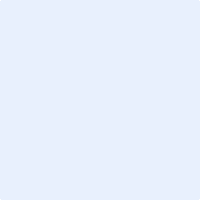 